          Tu  -  TERZA UNIVERSITÀ -  2022/23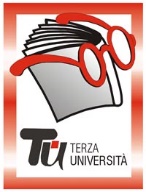                                                                 Provincia - TERZA FASECASAZZAReferenti: Elide Longa e Sergio Bettoni; Iscrizioni e informazioni: Associazione Il Melograno APS, via Nazionale 90; Informazioni: Biblioteca Comunale, c/o MunicipioN.B. I costi indicati sono previsti per minimo 30 partecipanti; se il numero dei partecipanti fosse inferiore a 30, il costo potrà subire un ricalcolo.Calendario  Modulo  n°137LA PITTURA NEL CINQUECENTO BERGAMASCO, DA LORENZO LOTTO A GIANBATTISTA MORONIDocentePerlita Serra (Associazione culturale Guide turistiche Città di Bergamo)GiornoLunedìOrario15.00 - 17.15PeriodoDal 06.03.2023 al 24.04.2023 (7 incontri, € 28,00)SedeSala Consiliare, piazza della PieveArgomentoSTORIA DELL’ARTEPresentazioneIl Cinquecento è stato per Bergamo il secolo d’oro dell’arte e della cultura, secolo di enormi trasformazioni culturali, religiose, urbanistiche. Dopo una sintetica presentazione del contesto storico, politico, sociale e culturale della prima metà del secolo, che vede a Bergamo Lorenzo Lotto (dal 1513 al 1526) e la formazione e l’ascesa di Gianbattista Moroni, si prenderanno in esame le opere bergamasche di Lorenzo Lotto, la sua geniale versatilità, la profondità dei suoi enigmi. La grande censura religiosa e culturale del Concilio di Trento dovrà essere indagata per capire i profondi cambiamenti di sensibilità e di estetica magistralmente evidenti nelle opere di Gianbattista Moroni.Tutor106.03.2023Bergamo nel Cinquecento: fatti, personaggi, dibattiti213.03.2023Lorenzo Lotto a Bergamo: la committenza, le opere, successi e avversità320.03.2023Le tarsie lignee in Santa Maria Maggiore: un capolavoro enigmatico427.03.2023Pittori bergamaschi contemporanei a Lotto e Moroni (parte prima)503.04.2023Pittori bergamaschi contemporanei a Lotto e Moroni (parte seconda)617.04.2023Il Concilio di Trento e l’arte della Controriforma724.04.2023Gianbattista Moroni, pittore di opere a carattere religioso e ritrattista